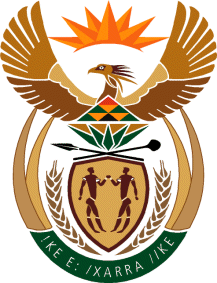 MINISTRY FOR HUMAN SETTLEMENTSREPUBLIC OF SOUTH AFRICANATIONAL ASSEMBLYQUESTION FOR WRITTEN REPLYQUESTION NO.: 1651DATE OF PUBLICATION: 7 AUGUST 2017Mr M Waters (DA) to ask the Minister of Human Settlements (transferred from the Minister of Cooperative Governance and Traditional Affairs):(1)	What is the total number of houses that the Ekurhuleni Metropolitan Municipality built in the (a) 2014-15, (b) 2015-16 and (c) 2016-17 financial years;(2)	(a) what is the total amount of money that was allocated to the specified municipality’s human settlements department and (b) of the specified allocation, what is the total amount that was not spent in each of the specified financial years?					        NW1857EREPLY:The information availed to me by the Ekurhuleni Metropolitan Municipality is provided in the tables below:Fully Subsidised Individual Units ConstructedAffordable and Social Housing Rental Units ConstructedFinancial Year1) Number Of Houses Built2(a) Allocation To The Human Settlements DepartmentExpenditure2(b) Amount Not SpentR’ 000R’ 000R’ 0002014-151(a)          30342 75135 6047 1472015-161(b)          368106 76540 98465 7822016-171(c)          30565 78220 107 45 674Financial Year1) Number Of Houses Built2 (a) Allocation To The Human Settlements DepartmentExpenditure2 (b) Amount Not SpentR’ 000R’ 000R’ 0002014-151(a)            Nil---2015-161(b)            Nil29 07924 7144 3652016-171(c)           25623 15823 158-